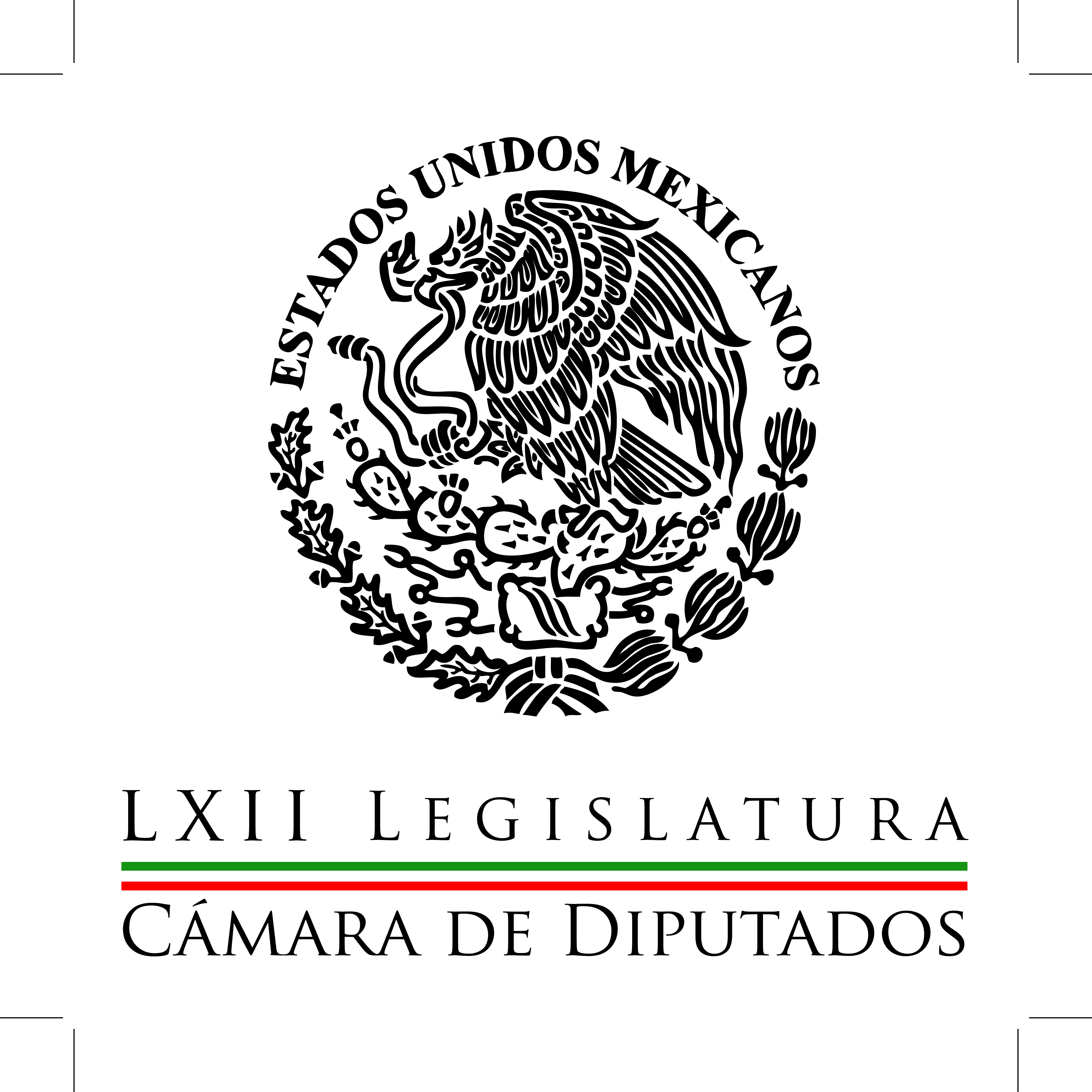 Carpeta InformativaPrimer CorteResumen: Legisladores califican como un insulto la fianza que se les impuso a jornaleros de San Quintín PAN y MC demandan auditoría a cuentas del PVEM en San Lázaro  Beltrones ratifica a EPN aspiración por dirigir al PRIRicardo Anaya reveló que buscará la presidencia del PAN María Dolores Padierna: Pemex presenta informe 2014Porfirio Muñoz Ledo: Reforma Política del DF y salario mínimoSergio Sarmiento: Una manera de conseguir el respeto a la ley es que fallos de autoridades y de tribunales sean congruentes Marcelo Ebrard: INE avala su candidatura como diputado suplente Jueves 14 de mayo de 2015CÁMARA DE DIPUTADOSTEMA(S): Trabajo LegislativoFECHA: 14/05/2015HORA: 06:47NOTICIERO: Formato 21EMISIÓN: Primer CorteESTACION: 790 AMGRUPO: Radio Centro0Legisladores califican como un insulto la fianza que se les impuso a jornaleros de San Quintín Carlos González, conductor: Legisladores perredistas califican como un "insulto" la fianza de siete millones de pesos que se les impuso a los jornaleros de San Quintín detenidos tras un enfrentamiento con la policía. El tema surgió por las enormes injusticias y en las condiciones en las que trabajaban estos jornaleros con sueldos de miseria y el contraste de una fianza de siete millones de pesos para ellos. Rosario González, reportera: El PRD y Movimiento Ciudadano en la Cámara de Diputados calificaron como "injusta e insultante" la fianza de más de siete millones de pesos que se fijó para poner en libertad a los jornaleros agrícolas de San Quintín detenidos tras un enfrentamiento con la policía. El coordinador del PRD en San Lázaro, Miguel Alonso Raya, dijo que la fianza fue fijada por la juez de lo Penal, Martha Flores Trejo, quien es acusada por los dirigentes de la alianza de organizaciones nacional estatal y municipal de estar vinculada al PAN. Dijo que los jornaleros detenidos deben ser liberados sin ninguna condicionante, abrir mesas de diálogo y construir los acuerdos necesarios para atender sus peticiones. El diputado Alonso Raya advirtió que la fianza millonaria tiene como objetivo intimidar a todo aquel que se pretenda organizar para defender sus derechos y dijo que esto es un "absurdo, un insulto a la inteligencia y una manipulación de la ley". Insert de Miguel Alonso Raya, coordinador del PRD en la Cámara de Diputados: "Es ofensiva desde cualquier punto de vista, es con la intención de intimidar a cualquiera que pretenda seguirse organizando en un momento, y que tiene como objetivo criminalizar y tratar de frenar con miedo la protesta y la inconformidad de los jornaleros en demanda por un mejor salario, por seguridad social, por lo más elemental y básico en sus reclamos y demandas en el marco del trabajo que realizan para las diferentes empresas". Reportera: Por su parte, la diputada de Movimiento Ciudadano, Zuleyma Huidobro, dijo que es injusto que un jornalero que está luchando por ganar apenas 200 pesos diarios y mejorar sus condiciones de vida se le imponga una fianza de esta naturaleza. Insert de Zuleyma Huidobro, diputada de Movimiento Ciudadano: "Obviamente es injusta, es lamentable, es muy criticable; digo una persona que ha trabajado toda su vida no tiene esa cantidad de dinero, no tiene esa cantidad de dinero. Es increíble que a un campesino, a un jornalero se le esté imponiendo esa multa". Reportera: El diputado Miguel Alonso Raya dijo que la mayor parte de los jornaleros de San Quintín proceden de Oaxaca, Guerrero y otras entidades como parte de un fenómeno de migración que intenta en el país buscar trabajo, algunos de los cuales tienen de 25 a 30 años viviendo en la región con sus familias. Duración 3’07’’, nbsg/m. TEMA(S): Trabajo LegislativoFECHA: 14/05/2015HORA: 06:26NOTICIERO: Fórmula Detrás de la NoticiaEMISIÓN: Primer CorteESTACION: 104.1 FMGRUPO: Fórmula0PAN y MC demandan auditoría a cuentas del PVEM en San Lázaro  Sofía García Guzmán, conductora: En la Cámara de Diputados, el PAN y Movimiento Ciudadano piden poner bajo la lupa, así dicen ellos, las cuentas del Partido Verde. Sara Pablo, reportera: PAN y Movimiento Ciudadano en la Cámara de Diputados demandaron a la Contraloría Interna que realice una auditoría a las cuentas del Verde en San Lázaro, luego de que el coordinador de los diputados de ese partido, Arturo Escobar, reconociera que los spots se pagaron con dinero de los grupos parlamentarios de ambas Cámaras del Congreso. El panista Fernando Rodríguez Doval señaló que se pueden configurar los delitos de peculado y desvío de recursos, pues la Ley Orgánica del Congreso señala que las subvenciones que reciben los diputados son exclusivamente para tareas legislativas, como contratación de asesores y elaboración de dictámenes e iniciativas. Dijo que Escobar aceptó que su partido violó lo establecido en la Constitución, que determina que solamente la autoridad electoral podrá contratar y distribuir tiempos en radio y televisión. Se trata, dijo, de una promoción ilegal de su plataforma política. Insert de Fernando Rodríguez Doval, diputado federal del PAN: "Como dice el dicho, 'a confesión de parte, relevo de pruebas', se tiene que hacer una auditoría a fondo y pues no solamente eso, sino que ante esta confesión del propio diputado Escobar, pues se tienen que buscar los mecanismos de sanción para que este caso no quede impune. "Pues ahí probablemente haya un delito de desvío de recursos porque los recursos, insisto, de los... Que recibimos los grupos parlamentarios no son para la promoción política de nuestros respectivos partidos. Entonces, en ese sentido, se está violando lo que establece la propia Ley Orgánica del Congreso y muy probablemente, insisto, haya ahí un posible delito de peculado y de desvío de recursos". Reportera: La legisladora Zuleyma Huidobro, de Movimiento Ciudadano, señaló que tan solo en el último semestre el Partido Verde en la Cámara de Diputados recibió subvenciones extraordinarias por más de 30 millones de pesos, llamó al diputado Escobar a que detalle qué cantidad de recursos del grupo parlamentario se destinaron a publicitar a su partido. Dijo que en el Verde lo que les preocupa es perder las prerrogativas del próximo año. Insert de Zuleyma Huidobro, diputada federal de MC: "Quiero decirle al diputado Arturo Escobar que se equivoca porque no ha sido con dinero de los grupos parlamentarios, ha sido con dinero de todos los mexicanos que han cumplido con sus obligaciones, ellos son los que han estado pagando en realidad esos spots, no los diputados. "Exijo que el Partido Verde explique cuánto es lo que pagaron con dinero de todos los mexicanos por sus spots, por lo de los cineminutos, por las mochilas, por los vales y si ellos no lo hacen, yo sí presentaré, de manera formal, se hará una solicitud de manera formal a la Contraloría de la Cámara para que realice una auditoría al Partido Verde". Reportera: El diputado Rodríguez Doval consideró que existen elementos suficientes para retirar el registro al Partido Verde. Dijo que, según las sanciones que le corresponden, el Verde tendría que pagar 500 millones de pesos de multa, pero además, por reincidir en la comisión de hechos violatorios de la ley, se le debe retirar el registro. Duración 3’22’’, nbsg/m. TEMA(S): Trabajo LegislativoFECHA: 14/05/2015HORA: 6:02 AMNOTICIERO: Enfoque 1ª. EmisiónEMISIÓN: Primer CorteESTACION: 100.1 FMGRUPO: NRM  Comunicaciones Beltrones ratifica a EPN aspiración por dirigir al PRILeonardo Curzio, conductor: Bueno, pues Manlio Fabio Beltrones en  un acto que por supuesto, pues  genera una presión suplementaria al Presidente de la República. Usted sabe que después del día 7 vendrá, pero  obvio que el día 8; bueno el tema es que el Presidente tendrá que hacer todos los retoques necesarios para, pues los candidatos que salen, los diputados que salen, los gobernadores que salen, reestructura de su propio Gabinete –con lo cual tendrá un montón de piezas que mover una de ellas es el Partido Revolucionario Institucional.Y Manlio Fabio Beltrones dijo, oiga no hay priista que no considere un honor ser el dirigente de su Partido vamos a ver  si en todos estos movimientos el nuevo ajedrez político, Manlio Fabio Beltrones, sube a la  precisamente presidencia del PRI.También recuerde usted hace algunos días platicábamos con Ricardo Anaya y nos decía que efectivamente por el PAN vendría, seguramente una vez que deje su escaño como diputado  será, pues  se perfilará como el nuevo dirigente nacional del PAN, ya lo fue él tuvo un periodo que sustituyó a Gustavo Madero, usted lo recuerda y  ahora no  niega que existe efectivamente esa posibilidad era o candidato del PAN en Querétaro o  presidente Nacional del PAN. En suma Beltrones y Anaya hacen públicas sus aspiraciones Duración 1´21’’ bmj/m. TEMA(S): Trabajo LegislativoFECHA: 14/05/2015HORA: 07:05NOTICIERO: Primero NoticiasEMISIÓN: Primer CorteESTACION: Canal 2GRUPO: Televisa0Ricardo Anaya reveló que buscará la presidencia del PAN Carlos Loret de Mola, conductor: El coordinador de los diputados del PAN, Ricardo Anaya, quiere regresar a la dirigencia nacional de su partido, que ocupó interinamente cuatro meses, desde septiembre, por la separación temporal del líder Gustavo Madero, y se dijo dispuesto a contender contra Margarita Zavala, que han manifestado también que tiene ganas de ser la dirigente nacional del PAN, una vez que pasen las campañas. Insert de Ricardo Anaya, coordinador de los diputados del PAN: "Definitivamente no descarto buscar la presidencia del partido. Yo soy respetuoso de las aspiraciones de cualquier compañera o compañero de mi partido".  Duración 30’’, nbsg/m. INFORMACIÓN GENERALTEMA(S): Información General FECHA: 14/05/15HORA: 06:46NOTICIERO: En los Tiempos de la RadioEMISIÓN: Primer CorteESTACION: 103.3 FMGRUPO: Radio Fórmula0María Dolores Padierna: Pemex presenta informe 2014Dolores Padierna, colaboradora: Pemex envió a la Comisión Permanente del Congreso de la Unión su informe correspondiente a 2014 y del primer trimestre 2015. La gran conclusión que se desprende es el severo impacto de la Reforma Energética en la petrolera estatal. En teoría, uno de los objetivos que perseguía la Reforma Energética era disminuir la carga fiscal de Pemex para dejarle más recursos para su inversión, pero la carga fiscal aumentó para 2015. En el primer trimestre pagó casi 90 por ciento de carga fiscal al Gobierno Federal, además la Secretaría de Hacienda le recortó 62 mil millones de pesos de su presupuesto en inversión y le retiró 52 mil millones de caja de efectivo, lo que redujo su capacidad de financiamiento, dejando a la empresa estatal prácticamente sin recursos. Para colmo, en sus informes Pemex señala que la empresa no puede deducir la totalidad de sus costos, gastos e inversiones, sólo un 10 por ciento, a diferencia de las petroleras privadas, que sí pueden deducir el 100 por ciento de sus costos, gastos e inversiones. Pemex afirma que la carga fiscal impuesta ha sido mayor a sus rendimientos, que el Gobierno Federal le cobra más que toda su utilidad y pide un trato similar al que se le da a sus competidores. Pemex pone el dedo en la llaga, no se puede competir con las petroleras privadas porque el trato hacia Pemex es discriminatorio. La petrolera mexicana está en la mira de quienes pretenden desaparecerla y dejar el camino libre a las privadas. Duración 2´15´´, ys/m.TEMA(S): Información General FECHA: 14/05/15HORA: 06.50NOTICIERO: En los Tiempos de la RadioEMISIÓN: Primer CorteESTACION: 103.3 FMGRUPO: Radio Fórmula0Porfirio Muñoz Ledo: Reforma Política del DF y salario mínimoOscar Mario Beteta (OMB), conductor: Bueno, regresamos a esta charla con el doctor Porfirio Muñoz Ledo, quien repito, pues no requiere ninguna presentación por su larguísimo y exitosísimo historial. Pero bueno, don Porfirio Muñoz Ledo, otra vez gracias, siempre..., y un honor, porque se molestó en venir al estudio y tengo la confianza de preguntarle muchas cosas aquí a don Porfirio. ¿Por qué no compitió por un puesto de elección popular esta vez? Doctor Porfirio Muñoz Ledo (PML): Porque tengo un compromiso, el de dirigir la unidad para la Reforma Política del Distrito Federal. OMB: ¿Qué pasó eh? PML: Bueno, va a haber un constituyente. OMB: Y que hay un debate de cómo se va a conformar el constituyente... PML: Ese es el debate, bueno, sí hay debate, este ha sido un poquito cargado, la verdad en el fondo es qué grado de independencia tiene esta Ciudad o qué grado de sometimiento a los poderes federales que están aquí. OMB: ¿Pero dígame, cómo estamos ahorita y cómo estaríamos después de tener una Constitución? PML: ¿Qué es lo diferente?, primero, ya no habrá delegaciones. OMB: Bueno, será municipios. PML: Alcaldías, es una cosa intermedia, el delegado es electo unirpersonalmente y no tiene ningún contrapeso, se gana en derechos democráticos, no solamente a los partidos, también los ciudadanos van a concurrir para ser concejales, cosa que ahora... OMB: Pero se infla la nómina. PML: Pues fíjate que no debe ser demasiado costoso. OMB: Pasamos entonces al tema del salario mínimo, como hablábamos con don Porfirio Muñoz Ledo y decíamos que cuando fue secretario del Trabajo, allá en 1976, alcanza su máximo histórico y después se derrumba y ya le gana por mucho la inflación y también se menciona que la pérdida del salario mínimo, con respecto, ¿sería la canasta básica? PML: No. OMB: ¿No? PML: Ah, eso es muy importante lo que está diciendo, la inflación es todo, es sobre todo los productos y servicios que hay en el país; nosotros tenemos que calcular la canasta básica, porque es distinto para un agente de salario mínimo, la alimentación se lleva el 40 por ciento. Por eso debe estar por encima de la inflación el salario mínimo. OMB: Se ha mencionado que para que el salario mínimo recuperara el poder adquisitivo a precios actuales, tendría que estar sobre los 230 ó 250 pesos al día. PML: Mira, depende qué quieras. OMB: Bueno, pero aquí hay dos puntos importantes, es tan bajo el salario mínimo en México, antes había tres zonas geográficas, ahorita hay dos, más menos 60 pesos diarios y son pocas las personas que lo ganan, que incrementarlo gradualmente, como propone el doctor Porfirio Muñoz Ledo... PML: Es un... OMB: ...no afectaría los precios, ¿no? PML: No, no los va a afectar, porque hay una economía de costos, (inaudible) precios, tú acomodas tus costos, de modo que no cargas una parte mínima de tu costo al precio total de lo ganas. Hay que crear una unidad de medida fiscal. OMB: Exacto. PML: Para pagar multas etcétera, porque se les ocurrió hace tiempo que las multas se computen en número de salarios mínimos. OMB: Oiga, y en relación a este órgano, que para muchos es ya totalmente obsoleto. PML: Lo es. OMB: Pero cuyo presidente o director, me refiero a la Comisión Nacional de los Salarios Mínimos, lleva ahí veintitantos años ganando más de dos millones de pesos al año y su directora técnica lleva también muchísimos años ganando también más de dos millones de pesos al año; ¿no es un insulto para los mexicanos? PML: Es un insulto. OMB: El señor se llama Basilio González Núñez y esta señora se llama Hilda Bernal Cossio, bueno, yo quiero saber qué hacen. PML: ¿Cómo ganan más de dos millones? OMB: Pero además yo quiero saber qué hacen para desquitar el sueldo. PML: Ahora, hace años que se propuso acabar con esa Comisión y tener un Instituto del salario. OMB: ¿Y por qué no se ha hecho y por qué se han eternizado en este puesto estos personajes? PML: Porque son cochupos, perdón. OMB: Sí. PML: No quiero atacar a ninguna persona, luego va a haber el derecho de réplica, no tengo el gusto de conocer a honorables personas, pero es porque es un arreglo con los líderes sindicales y con los abogados de empresa. OMB: ¿Cuál sería su mensaje para el auditorio para quienes están en contra del incremento en los salarios mínimos? O no que estén en contra, simplemente yo quiero ponerle así, vamos a poner cinco beneficios. PML: Primero aumenta el poder de compra; segundo ensancha el mercado interno; tercero reduce la economía informal, con el tiempo, gradualmente, todo esto; cuarto reduce la migración y quinto, reduce la profunda desigualdad que en este país y aumenta la dignidad del trabajo humano. OMB: Bueno entonces, ¿en qué estamos en relación al salario mínimo, dónde vamos? PML: Ahorita en la expedición de una ley que crea la unidad de medida a nivel federal, se tiene que aprobar en el Senado. OMB: Bueno entonces, quedamos emplazados con Porfirio Muñoz Ledo, sobre el tema del incremento en los salarios mínimos y también sobre el de la Constitución para la capital de la República. De nueva cuenta, un honor el que haya aceptado. PML: Gracias. OMB: Estar aquí en este estudio, el doctor Porfirio Muñoz Ledo, gracias don Porfirio. PML: Para mí es un gusto. OMB: Una pausa. Duración 5´12´´, ys/m.TEMA(S): Trabajo LegislativoFECHA: 14/05/2015HORA: 07:08NOTICIERO: Formato 21EMISIÓN: Primer CorteESTACION: 790 AMGRUPO: Radio Centro0Sergio Sarmiento: Una manera de conseguir el respeto a la ley es que fallos de autoridades y de tribunales sean congruentes Sergio Sarmiento, colaborador: Una de las maneras de conseguir el respeto a la ley es que los fallos de las autoridades y de los tribunales sean congruentes. Cuando la ley se aplica de una forma distinta en cada ocasión el resultado es generar confusión y desconfianza. Hace apenas algunos días el Tribunal Electoral rechazó por votación de cuatro a uno la candidatura de Marcelo Ebrard a una curul como diputado por el Movimiento Ciudadano. Creo que hay muy buenas razones para cuestionar esta decisión, pero ayer el Instituto Nacional Electoral decidió aceptar la candidatura de Ebrard, también por Movimiento Ciudadano, pero en esta ocasión para diputado suplente. ¿Por qué son diferentes los criterios que se aplican a diputados titulares y suplentes? La verdad no lo sé. El resultado es por lo tanto desconcertante. Parece que en México cada autoridad electoral toma decisiones completamente distintas, basada en las mismas reglas electorales. Duración 1’23’’, nbsg/m. TEMA(S): Información GeneralFECHA: 14/05/2015HORA: 07:11NOTICIERO: Ciro Gómez LeyvaEMISIÓN: Primer CorteESTACION: 104.1 FMGRUPO: Fórmula0Marcelo Ebrard: INE avala su candidatura como diputado suplente Manuel Feregrino (MF), conductor: Está Marcelo Ebrard precisamente la línea, hoy está destacado en varios de los periódicos, por supuesto. "24 Horas" de entrada dice "Marcelo Ebrard va como suplente de su ex secretario"; Carlos Marín escribe "Juanitazo irreprochable de Marcelo. Más allá que el procedimiento remita a la memoria al sucio caso de Juanito en Iztapalapa, cuando Andrés Manuel usó de prestanombres y pañuelo desechable a un pobre iluso para imponer en la jefatura delegacional, a Clara Brugada, la de Marcelo Ebrard para acceder a una diputación federal de representación proporcional es una que merece llamarse 'jugada maestra'", dice Carlos Marín. Negado su registro por el Tribunal Electoral, sobre la falacia de que participó simultáneamente en el proceso de elección interna del PRD y Movimiento Ciudadano, ahora va como suplente del candidato propietario René Cervera, subordinado suyo durante cuatro años a cargo de la oficina de la Jefatura del Gobierno del DF y quien previsiblemente solicitará licencia para ceder el cargo a su exjefe. Con sensatez, ayer siete de los 11 consejeros optaron por no despojar al ex jefe de gobierno de su derecho a contender, de impugnársele otra vez y peor, de prosperar en el Tribunal otro impedimento, ¿quién podría refutarle a Marcelo ser un perseguido político? Marcelo Ebrard, buenos días. Marcelo Ebrard Casaubon (MEC), candidato suplente diputado federal por Movimiento Ciudadano: Hola. Qué tal, Manuel. Muchas gracias por este espacio, mucho gusto saludarte y a ti y a tu auditorio. MF: Pues primero que nada, gracias, Marcelo. MEC: Sí. En efecto. MF: Ahora sí que primero que nada... MEC: En efecto, las... MF: Sí. MEC: Te escucho. MF: No, venga, venga, dispara. MEC: Te decía yo que efectivamente, la resolución que tomó el Tribunal Electoral hace unos días, en el sentido de negarme el registro como candidato, es claramente violatorio a los derechos humanos sustantivos, firmados por convenciones internacionales por nuestro país, pero que también están en la propia Constitución General de la República, entonces... es el derecho de votar y ser votado. Entonces, el Tribunal me excluye con un argumento muy cuestionable, que incluso quien lo pone en tela de juicio es el propio presidente del Tribunal en la sesión aquella en la que decidieron hacer eso. Y, bueno, finalmente el día de ayer el Consejo General del Instituto Nacional Electoral con siete votos a favor y cuatro en contra decide proteger esos derechos. O sea, la discusión no fue sobre mi persona, o mi trayectoria política o mi posición política, sino la importante es que fue sobre los derechos que tienen las personas, los ciudadanos para participar en México. Y más, todavía, cuando los promotores de la impugnación son el PRI y el Partido Verde, que es el partido del gobierno, entonces con más razón se deben proteger esos derechos. Creo que el debate de ayer fue muy interesante, y esto lo que hace es que me posibilita participar en el proceso electoral. Ahora, ayer el PRI y el Verde dijeron: "Vamos ir al Tribunal de nuevo para interponer una impugnación". Habrá que ver si lo hacen y en qué términos, al mismo Tribunal que había resuelto que no debo yo participar. Entonces, vamos a ver qué sucede. Por otro lado, con esto termino, yo interpuse... y tú lo comentaste en tu programa, un documento el viernes de la semana pasada frente la Comisión Interamericana de Derechos Humanos, para pedirle medidas precautorias o cautelares para el caso de que el Tribunal de nueva cuenta, bajo presión del Poder Ejecutivo Federal y su partido, decidan excluirme del proceso electoral. Esto quiere decir que los dos, de aquí al domingo, el PRI y el Verde pueden presentar una impugnación y el Tribunal pueda resolver la semana que entra, incluso negarme ser el suplente. O sea, de plano no dejarme participar; si esto llegase hacer el camino, pues la Comisión Interamericana de Derechos Humanos seguramente tomará cartas en el asunto. Ese es el punto en el que nos encontramos el día de hoy. MF: Exactamente. Digo, antes de preguntarte varias cosas, ¿cuál crees que sería ahora... digo, el impedimento que ellos podrían plantear para que tú pudieras ser suplente de diputado federal plurinominal? ¿Cuál podría ser ahora el argumento? Ya no hay un proceso, ya supuestamente lo comprobaron, hay quien piensa que se equivocó el Tribunal, pero están fuera de proceso, es una sustitución al propio registro que te negaron. ¿Cuál podría ser el argumento ahora? MEC: Pues seguramente van a argumentar que ya el Tribunal me había excluido al proceso electoral y, por lo tanto, no puedo hacer ni siquiera suplente, pero la verdad es que como es un acto jurídico distinto, es decir, la Constitución no tiene nada que ver con lo precedente, pues va a ser muy difícil de sustentar. MF: Sí. Por supuesto. MEC: Pero se ve que hay una consigna política muy clara porque ayer el PRI y el Verde estaban verdaderamente en la insistencia y en la presión, para que se impidiera que yo participe. ¿Qué es lo que yo digo? Yo digo que la gente vote y decida que quiere, no el presidente de la República. MF: Ayer decía ya en la sesión precisamente Jorge Carlos Ramírez Marín, y oyes el representante del PRI ante el Instituto, algo que me pareció prácticamente ya un poco... como una medida, digamos, no sé si desesperada en la declaración cuando dice "Pues sí, va hacer un 'diputado Juanito', igual te lo repiten tres años pero pues bueno, serás diputados y obviamente el Movimiento Ciudadano logra el 3 por ciento de la votación y así se dan las cosas, llegas a la Cámara". ME: Sí, mira, ahora la versión, o muchas de las versiones entorno a las instituciones oficialistas van a ser esas, pero la verdad de las cosas es que el Movimiento Ciudadanos me propuso aceptar la posibilidad de ser suplente de alguien que es muy cercano a tu servidor, llevamos muchos años de trabajar juntos, para participar en el proceso electoral con un objetivo superior: que es impedir que el tripulante del ejecutivo federal y su partido determinen quiénes son candidatos, es decir, si no te pueden vetar o impedir participar, y ese es el valor superior, lo demás, yo creo que ahí en este caso lo... francamente. MF: Hay muchísimos, bueno, varios textos hoy que se encargan de analizar tu caso, Ricardo Alemán, que piensa que es una burla lo que hizo el INE al darte el registro, lo pega con un tema que tiene que ver con López Obrador; Pancho Garfias, que evidentemente... ME: No me sorprende, Ricardo Alemán es un vocero oficialista de siete suelas ¿no?, confirmadísimo, pero bueno, no me sorprende su opinión, no coincido, y me decías Francisco Garfias. MF: Sí, sí, Francisco Garfias, que también lo recuerda, incluso recuerda que regresas a la Cámara de Diputados, él que es un cronista de toda la vida, y nos recuerdas que tú ya habías sido diputado federal y dice: "Entró por el Verde, terminó como independiente". Mira, ahora sí que el cambio de los años ¿no?, entraste por el Verde en su momento, terminaste como independiente después del tema Fobaproa, ahora por Movimiento Ciudadano. Pues será una legislatura diferente, pero a lo mejor combativa como aquella. ME: Pues mira, lo que vale la pena, en el caso de 1997, yo fui candidato independiente, acompañe a Fito Aguilar Sinzer, que en paz descanse, y a otros compañeros. Fui candidato independiente y uno de los temas principales fue el Fobaproa, como bien lo señalas, porque se metieron a la deuda públicas muchísimas operaciones irregulares. Ahora, respecto a la próxima legislatura, Movimiento Ciudadano a mi postuló, entonces era Convergencia, o sea, ya hemos sido compañeros muchos años, para la Jefatura de Gobierno, para otros cargos, y en la Cámara de Diputados ¿de qué se trata?, pues de hacer un contrapeso al Ejecutivo Federal, de discutir el rumbo que México está teniendo hoy en día, lo que estamos viendo en el país, que la economía no funciona. En fin, hay que construir junto con muchas otras personas la posibilidad de oposición, de freno a los excesos del (inaudible) imperial que quieren poner y de una alternancia en el poder para el 2018, de eso se trata. MF: Ahora, inmediatamente regresó, notamos que había unos spots de Movimiento Ciudadano contigo, como que salieron del aire, entraron por ahí eventualmente, ayer se da la decisión del instituto, y vuelves luego, luego a los spots en una reacción rápida del Partido Movimiento Ciudadano para seguir el posicionamiento de tu persona rumbo al Congreso. ME: Sí, bueno, no se han ventilado los spots en los que estoy participando, que básicamente lo que proponen es que podamos tener en la Constitución y en la ley la revocación de mandato, esto es para cuando tienes una situación muy difícil, llámese el presidente municipal, diputados, senadores, o incluso el Presidente de la República, tienes violaciones a la ley recurrentes, o tienes un desempeño francamente desastroso, que tengas una vía legal para poder sustituir al que está ejerciendo el poder, de eso se trata, o sea, tú los pones, tú los quitas. Hoy en día eso no existe en la legislación mexicana, y queremos muchas personas que eso esté en la legislación mexicana lo más pronto que se pueda. MF: Entonces, continuarás en este reclamo de petición de algunas peticiones de apoyo, de medidas cautelares para la Comisión Interamericana de Derechos Humanos, en tanto viene el reclamo, seguramente del PRI, seguramente del Verde, allá en el Tribunal Electoral para proteger esto que ayer aprobó el INE. MB: Mira, para el PRI y para el Verde me queda muy claro desde hace varios meses que es una instrucción prioritaria impedir que yo participe en el proceso electoral, incluso como suplente. Entonces yo supondría que (inaudible) ante el mismo tribunal que me excluyó, o quien se presume en el sentido de impedir que yo participe, van a presentar impugnación. Efectivamente, la Comisión Interamericana de los Derechos Humanos, con sede en Washington, tiene ya desde el viernes mi solicitud, y yo esperaría que si PRI y Verde van al tribunal, la Comisión Interamericana pueda actuar para proteger mis derechos, como lo hizo ayer el Instituto Nacional Electoral. MF: Pues en espera de eso... ME: Los derechos también del ciudadano que vota. MF: Oye, harás campaña, me imagino que tendrás que empujar que la gente vote por Movimiento Ciudadano, ¿qué vas a hacer, dónde empezarás, ya lo tienes claro? ME: Una vez resuelto esto, que es la semana entrante, pues habrá diferentes tipos de eventos y presencia en los medios de comunicación, entonces, ¿qué serán?, dos semanas y media que queda para el proceso electoral, con lo que nos quede. MF: Muchas gracias Marcelo, pendientes a todo este proceso, gracias. Duración 10’53’’, nbsg/m. Carpeta InformativaSegundo CorteResumen: Zuleyma Huidobro: Desaparecen comisiones especiales en la Cámara de DiputadosArturo Escobar: Multa impuesta por 322 mdpOfrecen en San Lázaro Jornadas de Salud y NutriciónAcuerdan con jornaleros revisar salario el 4 de junio y liberación de compañeros Nueva multa al PVEM está mal fundada: Jorge HerreraMarcelo Ebrard: INE avala su candidatura como diputado suplente 14 de mayo de 2015TEMA(S): Trabajo Legislativo FECHA: 14/05/15HORA: 08.04NOTICIERO: Milenio NoticiasEMISIÓN: Segundo CorteESTACION: Cable 120GRUPO: MVS0Zuleyma Huidobro: Desaparecen comisiones especiales en la Cámara de DiputadosMagda González (MG), conductora: A partir del día de hoy desaparecerán 19 comisiones especiales de la Cámara de Diputados, entre ellas la que investiga los hechos ocurridos en Iguala, Guerrero, el 26 de septiembre de 2014, así lo comentó la legisladora del Movimiento Ciudadano, Zuleyma Huidobro, a quien tenemos en la línea para hablar sobre esto. Diputada, buenos días. Zuleyma Huidobro (ZH), diputada Movimiento Ciudadano: Magda, muy buenos días, un gusto como siempre. MG: Bueno, ya conocíamos este proyecto de que iban a desaparecer algunas comisiones, toda vez que hay un proyecto también de ahorrar por ahí en la Cámara de Diputados y de acortar algunos gastos, ¿pero estas 19 comisiones que hoy desaparecen ya no son necesarias? ZH: En marzo se estableció un acuerdo de la Junta de Coordinación Política donde se señalaba precisamente la disminución del 50 por ciento de las comisiones especiales y todos los diputados lo conocíamos, pero este nuevo acuerdo de la Junta de Coordinación solamente fue firmado por cuatro coordinadores parlamentarios, del PRI, del Verde, de Nueva Alianza y del PRD. MG: ¿Y por qué razón fueron nada más ellos los que firmaron? ZH: Esa es la denuncia precisamente, porque nada más hizo su acuerdo para desaparecer las 19 comisiones especiales restantes, entre ellas la comisión de Ayotzinapa. MG: ¿Y desde su punto de vista esta comisión es necesaria todavía, igual que las demás? ZH: Yo creo que sí, esta comisión es muy importante y era necesario todavía que siguiera con los trabajos, los diputados federales seguimos siendo hasta el 31 de agosto y no ha habido hasta ahorita un informe real, no hay una conclusión de la propia comisión especial sobre el caso. MG: ¿Estas comisiones especiales que se crean en realidad presentan resultados? ZH: Lamentablemente no todas, de hecho precisamente por eso se hizo el primer reporte de las comisiones, porque no habían informado absolutamente de ningún resultado que se había tenido, pero creo que una comisión tan importante como la del caso que investiga los hechos ocurridos en Ayotzinapa creo que sí era muy importante su continuidad, o que por lo menos los mexicanos conociéramos el resultado del trabajo de esta comisión. MG: A dónde van a parar estos recursos que se van a ahorrar por estos tres meses que ya no van a estar instaladas estas comisiones. ZH: Es lo que también venimos pidiendo se explique desde marzo de este año, donde se hizo el primer recorte, porque la Secretaría General no ha dicho nada al respecto, tampoco ningún integrante de la Junta de Coordinación Política. ¿Qué es lo que se va a hacer? ¿A dónde se va a destinar este recurso que se está ahorrando? A nadie le lo han dicho. De estas comisiones especiales que supuestamente ya estaban presupuestadas desde el año pasado, a los trabajadores de estas comisiones se les está pidiendo su renuncia por adelantado, entonces con los meses que hacen falta por cubrir del contrato es como se van a pagar las gratificaciones, y eso es terrible, y obviamente no lo podemos dejar que pase "en lo obscurito" porque es lo que pretendían hacer en la Cámara de Diputados. MG: ¿Qué grupo de personas tiene que dar cuenta sobre esto? ZH: Los coordinadores parlamentarios e integrantes de la Junta de Coordinación Política, ellos son los que aprueban estas decisiones, entonces que expliquen en qué se va a utilizar este recurso, también obviamente integrantes de la Mesa Directiva, el presidente de la Cámara de Diputados, el Comité de Administración y obviamente la Secretaría General. MG: ¿Y a más tardar cuando tendría que proporcionarse este informe? ZH: Pues ojala nos lo dieran a conocer a los mexicanos lo más pronto posible. MG: ¿Pero hay una fecha límite para que se presente este informe? ZH: No, si la cámara de Diputados no quiere hacerlo no hay ningún problema. MG: Le agradecemos mucho la información que nos proporciona el día de hoy, y pendientes efectivamente de esta situación que sucede ahí en la Cámara de Diputados. Gracias Zuleyma Huidobro. ZH: Muchas gracias Magda, a tus órdenes. Duración 9´28´´, ys/m.TEMA(S): Trabajo LegislativoFECHA: 14/05/2015HORA: 07:10NOTICIERO: Noticias MVSEMISIÓN: Segundo CorteESTACION: 102.5 FMGRUPO: MVS Comunicaciones0Arturo Escobar: Multa impuesta por 322 mdp Alejandro Cacho (AC), conductor: Saludo a Arturo Escobar, vocero del PVEM. Se consumó la multa por 322 millones de pesos. ¿Qué sigue? Arturo Escobar (AE), vocero del PVEM: La realidad es que teníamos la confianza de que se iba a confirmar la multa y ahora sigue agotar la instancia de la Sala del Tribunal Electoral pues tenemos elementos para defendernos, hay una sanción por la misma conducta dos veces y tenemos elementos que nos permitirán revocar la multa. Por otro lado presentamos hace un par de semanas una queja en la CIDH contra el Estado mexicano con el propósito de que la Comisión conozca el modelo de comunicación que tenemos en México que es regresivo, antidemocrático y no permite hablar de lo público en radio y televisión. Creo que espíritu de la reforma de 2007 está desamparado con este modelo que ha venido a ampliar el silencio y los totales de espotización. A partir de aquí el partido está poniendo en la mesa de la Comisión la posibilidad de que se pronuncie sobre este modelo. AC: Arturo, esta reforma la hicieron ustedes, los partidos. AE: Sí, no me deslindo porque he sido parte del Congreso, pero nosotros la votamos en contra. El espíritu de la reforma era tener más contenido y debates, menos mensajes de spot, pero el eje principal tiene que ver con que hoy todo es condenable y no hay forma de conocer los contrastes entre candidatos y partidos porque todo está prohibido. Hoy llegamos al extremo con lo que pasa con el Partido Verde donde ni siquiera se puede rendir un informe. Ha sido una condena brutal por parte del Consejo por un espíritu de informar y a partir de ahí lo que nos queda es ir a la Sala Superior del Tribunal y las tres semanas que faltan de campaña. AC: Finalmente la multa se tiene que pagar, ¿cuándo hay que pagarla y de dónde van a sacar el dinero? AE: Vamos a esperar que el Tribunal se pronuncie al respecto porque todavía no nos notifican el dictamen de ayer; a partir de ahí tenemos tres días para presentar nuestro recurso y esperar que el Tribunal se pronuncie, pero creo que tenemos elementos suficientes para disminuir o incluso revertir la multa. Estoy convencido de que estamos ante una doble conducta y creo que es un error pensar que si los informes legislativos sólo se pueden financiar con la chequera de los grupos parlamentarios o el dinero de legisladores, no había dolo. AC: Estaremos atentos a ver qué sigue en este tema. Arturo Escobar, gracias. A ver qué tiene que decir la Sala Superior del TEPJF, Arturo Escobar confía en que incluso podrían revertir la sanción, pero se antoja complicado, es la tercera multa más alta en la historia del sistema de partidos en México, la más alta fue al PRI después del 2000 por el Pemexgate, después vino una multa contra el PAN por el asunto de los Amigos de Fox y ahora ésta por 322 millones contra el Partido Verde. Hay que decir que no solamente son los 322 millones, sino los otros que ya acumuló en otras multas que le han aplicado al Verde y que rondan por los 500 o 550 millones. El Verde está metido en aprietos y después veremos qué pasa con la ley electoral en este país. Arturo Escobar dice que la Reforma Electoral reciente no fue lo que hubieran esperado y que hoy les está resultando contraproducente a los partidos y candidatos, pero no solamente lo dice el Verde por la situación que está atravesando, también lo dicen otros partidos y candidatos de distintas corrientes quienes aseguran que la reforma es una camisa de fuerza para ellos y para los medios de comunicación. Una de las razones por las que se hizo la Reforma Electoral era que las elecciones iban a ser más baratas pero no lo son, al contrario; en lugar de rebajar a las prerrogativas de los partidos lo que se gastaban en publicidad de radio y televisión, lo que hicieron fue adjudicarse los tiempos en radio y televisión para propaganda política gratuitamente, pero no les contaron lo que gastaban por esos spots y evidentemente tuvieron más dinero, eso sin tomar en cuenta los incrementos de sus prerrogativas. Duración 9’17’’, nbsg/m. TEMA(S): Información general FECHA: 14/05/15HORA: 11:47NOTICIERO: Notimex / 20minutosEMISIÓN: Segundo Corte  ESTACION: Online GRUPO: Notimex 0Ofrecen en San Lázaro Jornadas de Salud y NutriciónEn las instalaciones del Palacio Legislativo de San Lázaro se llevan a cabo las Jornadas de Salud y Nutrición, en las que se ofrecen recomendaciones a los trabajadores y visitantes para establecer un régimen alimenticio adecuado.Durante la actividad organizada por diputados federales de Nueva Alianza, en colaboración con personal del Instituto de Seguridad y Servicios Sociales de los Trabajadores del Estado (ISSSTE) y de la Escuela de Dietética y Nutrición se dan pláticas de orientación nutrimental sobre obesidad y sobrepeso.Esos padecimientos representan el principal problema de salud pública en el país, que ocupa el primer lugar mundial en niños con obesidad y sobrepeso y el segundo en adultos, por la mala alimentación, el sedentarismo y la falta de acceso a alimentos nutritivos.Mediante las jornadas se pretende incidir en la modificación de esos hábitos, a través de la medición de talla y de la circunferencia de la cintura para evaluar el índice de masa corporal y riesgo cardiovascular y asesoría médica especializada.En el salón "E" del edificio "G", donde se ofrece ese servicio, los asistentes reflexionan sobre la necesidad de prevenir enfermedades y el deterioro físico con una alimentación adecuada y actividad física, pues además con ello se logra un envejecimiento exitoso.Durante la plática de orientación, Nafith Reza Torres, nutriólogo del ISSSTE, señaló que una ingesta de alimentos saludable debe ser suficiente, equilibrada, completa, inocua, variada y adecuada.Subrayó que de esa manera se reducirá de manera considerable el desarrollo de alteraciones metabólicas como la diabetes, la hipertensión, los problemas vasculares y cardiacos.Para integrar una alimentación correcta el especialista recomendó incluir una porción alta de verduras y frutas, en lo posible crudas y con cáscara.También una ración suficiente de cereales, tortilla, pan integral, pastas y arroz combinados con leguminosas y pocos alimentos de origen animal, dando preferencia al pescado y al pollo sin piel.Es necesario para el organismo beber por lo menos ocho vasos de agua natural al día, consumir lo menos posible grasas, aceites, azúcares y sal, así como comer tranquilo y en compañía. /gh/mTEMA(S): Información GeneralFECHA: 14/05/2015HORA: 08:26NOTICIERO: Grupo FórmulaEMISIÓN: Segundo CorteESTACION: OnlineGRUPO: Fórmula0Acuerdan con jornaleros revisar salario el 4 de junio y liberación de compañeros La reunión para tratar los ajustes salariales para jornaleros en San Quintín se llevará a cabo el 4 de junio, informó Rafael Avante, subsecretario del Trabajo.Dijo que no se retendrán salarios y que buscarán la manera para que jornaleros detenidos el fin de semana salgan libres.Esto luego de la reunión, en Ensenada, que duró muchas horas; y que fue entre representantes del Gobierno Federal, legisladores y representantes de jornaleros. De esta negociación hay 13 acuerdos:Se iniciará de inmediato una campaña de afiliación y credencialización de todas y todos los trabajadores al Instituto Mexicano del Seguro Social. Este proceso no implicará ningún costo para los trabajadores.Por ningún motivo y bajo ninguna circunstancia, se hará la retención y el condicionamiento de los salarios de las y los trabajadores, los cuales se pagarán total y puntualmente en el lugar de trabajo y se transparentarán los diferentes conceptos que lo integran.Se identificarán y atenderán las necesidades de mejora en vivienda, alimentación y condiciones de seguridad e higiene de los trabajadores en estricto apego a la ley. Se garantizará el respeto a los derechos laborales contenidos en la Ley Federal del Trabajo y a los derechos humanos integrales, particularmente de las mujeres trabajadoras y sus familiares. Para ello se llevarán a cabo las inspecciones de trabajo necesarias.Las empresas cumplirán los requisitos para certificarse como libres de trabajo infantil.Se creará un fideicomiso de inversión con aportaciones de los gobiernos federal, estatal y las empresas para el desarrollo de la zona. Dicho fideicomiso quedará formalizado en un plazo no mayor a 60 días.Se revisarán los programas sociales para que los jornaleros no pierdan su carácter de beneficiarios como consecuencia de sus desplazamientos de sus lugares de origen a los campos agrícolas y se revisarán los padrones para constatar que estos cumplan con los requisitos para acceder a ellos.Se otorgará en los términos que conforme a derecho proceda, su registro sindical a la Alianza de Organizaciones Nacionales, Estatal y Municipal por la Justicia Social.La autoridad garantizará el respeto a la libertad y autonomía sindicales de los trabajadores en la zona.El gobernador del estado se reunirá con los voceros de la Alianza para tratar las problemáticas locales de San Quintín, planteadas por la misma, antes de que concluya el mes de mayo.Por lo que hace a las personas detenidas, las autoridades federales y locales del estado de Baja California, en los términos de ley, procurará los mecanismos para que en su caso obtengan su libertad privilegiando que prevalezca un ambiente de respeto al orden público y al Estado de Derecho.Las partes se comprometen a conducir sus acciones presentes y futuras en un ambiente de absoluto respeto a la ley y a los derechos de terceros, absteniéndose de cualquier tipo de represalia, preservando en todo momento la paz pública y privilegiando el diálogo, la concertación y la conciliación.El tema del salario base será pactado en la siguiente sesión a realizarse el próximo 4 de junio en San Quintín.Los gobiernos estatal y federal; y las y los senadores harán las gestiones pertinentes con los empresarios agrícolas para procurar que la propuesta se traduzca en un incremento lo más cercano posible a la propuesta de la Alianza, 200 pesos, y que sea retroactivo al 24 de mayo.El Gobierno Federal, en su caso, podrá aportar el diferencial para alcanzar la propuesta de la Alianza. Duración 00’’, nbsg/m. TEMA(S): Trabajo LegislativoFECHA: 14/05/2015HORA: 12:03NOTICIERO: Milenio NoticiasEMISIÓN: Segundo CorteESTACION: Cablevisión 120GRUPO: MilenioNueva multa al PVEM está mal fundada: Jorge HerreraClaudia Ovalle, conductora: Jorge Herrera, representante del Partido Verde ante el INE, dio a conocer las razones por las que consideran que la nueva multa impuesta ayer por el instituto no tiene fundamentos.Jorge Herrera, representante del INE: “La percepción es equívoca, el Partido Verde no es quien promovió los spots, ni los contrato; fueron los grupos parlamentarios de la Cámara de Senadores y la Cámara de Diputados, y en base a criterios del propio Instituto Nacional Electoral y de la Sala Superior, donde se permitían los informes legislativos. Y nos están sancionando por lo que se hizo antes, esto es, le están dando un efecto retroactivo. Se habla de un dolo que no existe, porque para que exista dolo tiene que haber una cuestión que hubiera hecho el partido y el partido no contrato spots; esa es la gran mentira de esta sanción.Nosotros consideramos que nos asiste la razón, la multa está muy mal fundada. Estamos esperando a que se nos notifique la resolución, toda vez que ayer se hicieron algunas adendas al proyecto, esto quiere decir que no engrose. Cuando nos notifiquen tendremos tres días para presentar la información ante el… (inaudible) y esperemos que los señores Magistrados, resuelvan”. Duración: 1´19’’, bmj/m. TEMA(S): Información General FECHA: 14/05/15HORA: 07:11NOTICIERO: Ciro Gómez Leyva por la MañanaEMISIÓN: Segundo CorteESTACION: 104.1 FMGRUPO: Radio Fórmula0Marcelo Ebrard: INE avala su candidatura como diputado suplente Manuel Feregrino (MF), conductor: Está Marcelo Ebrard precisamente la línea, hoy está destacado en varios de los periódicos, por supuesto. "24 Horas" de entrada dice "Marcelo Ebrard va como suplente de su ex secretario"; Carlos Marín escribe "Juanitazo irreprochable de Marcelo. Más allá que el procedimiento remita a la memoria al sucio caso de Juanito en Iztapalapa, cuando Andrés Manuel usó de prestanombres y pañuelo desechable a un pobre iluso para imponer en la jefatura delegacional, a Clara Brugada, la de Marcelo Ebrard para acceder a una diputación federal de representación proporcional es una que merece llamarse 'jugada maestra'", dice Carlos Marín. Negado su registro por el Tribunal Electoral, sobre la falacia de que participó simultáneamente en el proceso de elección interna del PRD y Movimiento Ciudadano, ahora va como suplente del candidato propietario René Cervera, subordinado suyo durante cuatro años a cargo de la oficina de la Jefatura del Gobierno del DF y quien previsiblemente solicitará licencia para ceder el cargo a su exjefe. Con sensatez, ayer siete de los 11 consejeros optaron por no despojar al ex jefe de gobierno de su derecho a contender, de impugnársele otra vez y peor, de prosperar en el Tribunal otro impedimento, ¿quién podría refutarle a Marcelo ser un perseguido político? Marcelo Ebrard, buenos días. Marcelo Ebrard Casaubon (MEC), candidato suplente diputado federal por Movimiento Ciudadano: Hola. Qué tal, Manuel. Muchas gracias por este espacio, mucho gusto saludarte y a ti y a tu auditorio. MF: Pues primero que nada, gracias, Marcelo. ME: Sí. En efecto. MF: Ahora sí que primero que nada... ME: En efecto, las... MF: Sí. ME: Te escucho. MF: No, venga, venga, dispara. ME: Te decía yo que efectivamente, la resolución que tomó el Tribunal Electoral hace unos días, en el sentido de negarme el registro como candidato, es claramente violatorio a los derechos humanos sustantivos, firmados por convenciones internacionales por nuestro país, pero que también están en la propia Constitución General de la República, entonces... es el derecho de votar y ser votado. Entonces, el Tribunal me excluye con un argumento muy cuestionable, que incluso quien lo pone en tela de juicio es el propio presidente del Tribunal en la sesión aquella en la que decidieron hacer eso. Y, bueno, finalmente el día de ayer el Consejo General del Instituto Nacional Electoral con siete votos a favor y cuatro en contra decide proteger esos derechos. O sea, la discusión no fue sobre mi persona, o mi trayectoria política o mi posición política, sino la importante es que fue sobre los derechos que tienen las personas, los ciudadanos para participar en México. Y más, todavía, cuando los promotores de la impugnación son el PRI y el Partido Verde, que es el partido del gobierno, entonces con más razón se deben proteger esos derechos. Creo que el debate de ayer fue muy interesante, y esto lo que hace es que me posibilita participar en el proceso electoral. Ahora, ayer el PRI y el Verde dijeron: "Vamos ir al Tribunal de nuevo para interponer una impugnación". Habrá que ver si lo hacen y en qué términos, al mismo Tribunal que había resuelto que no debo yo participar. Entonces, vamos a ver qué sucede. Por otro lado, con esto termino, yo interpuse... y tú lo comentaste en tu programa, un documento el viernes de la semana pasada frente la Comisión Interamericana de Derechos Humanos, para pedirle medidas precautorias o cautelares para el caso de que el Tribunal de nueva cuenta, bajo presión del Poder Ejecutivo Federal y su partido, decida excluirme del proceso electoral. Esto quiere decir que los dos, de aquí al domingo, el PRI y el Verde pueden presentar una impugnación y el Tribunal pueda resolver la semana que entra, incluso negarme ser el suplente. O sea, de plano no dejarme participar; si esto llegase hacer el camino, pues la Comisión Interamericana de Derechos Humanos seguramente tomará cartas en el asunto. Ese es el punto en el que nos encontramos el día de hoy. MF: Exactamente. Digo, antes de preguntarte varias cosas, ¿cuál crees que sería ahora... digo, el impedimento que ellos podrían plantear para que tú pudieras ser suplente de diputado federal plurinominal? ¿Cuál podría ser ahora el argumento? Ya no hay un proceso, ya supuestamente lo comprobaron, hay quien piensa que se equivocó el Tribunal, pero están fuera de proceso, es una sustitución al propio registro que te negaron. ¿Cuál podría ser el argumento ahora? ME: Pues seguramente van a argumentar que ya el Tribunal me había excluido al proceso electoral y, por lo tanto, no puedo hacer ni siquiera suplente, pero la verdad es que como es un acto jurídico distinto, es decir, la Constitución no tiene nada que ver con lo precedente, pues va a ser muy difícil de sustentar. MF: Sí. Por supuesto. ME: Pero se ve que hay una consigna política muy clara porque ayer el PRI y el Verde estaban verdaderamente en la insistencia y en la presión, para que se impidiera que yo participe. ¿Qué es lo que yo digo? Yo digo que la gente vote y decida que quiere, no el presidente de la República. MF: Ayer decía ya en la sesión precisamente Jorge Carlos Ramírez Marín, y oyes el representante del PRI ante el Instituto, algo que me pareció prácticamente ya un poco... como una medida, digamos, no sé si desesperada en la declaración cuando dice "Pues sí, va hacer un 'diputado Juanito', igual te lo repiten tres años pero pues bueno, serás diputados y obviamente el Movimiento Ciudadano logra el 3 por ciento de la votación y así se dan las cosas, llegas a la Cámara". ME: Sí, mira, ahora la versión, o muchas de las versiones entorno a las instituciones oficialistas van a ser esas, pero la verdad de las cosas es que el Movimiento Ciudadanos me propuso aceptar la posibilidad de ser suplente de alguien que es muy cercano a tu servidor, llevamos muchos años de trabajar juntos, para participar en el proceso electoral con un objetivo superior: que es impedir que el tripulante del ejecutivo federal y su partido determinen quiénes son candidatos, es decir, si no te pueden vetar o impedir participar, y ese es el valor superior, lo demás, yo creo que ahí en este caso lo... francamente. MF: Hay muchísimos, bueno, varios textos hoy que se encargan de analizar tu caso, Ricardo Alemán, que piensa que es una burla lo que hizo el INE al darte el registro, lo pega con un tema que tiene que ver con López Obrador; Pancho Garfias, que evidentemente... ME: No me sorprende, Ricardo Alemán es un vocero oficialista de siete suelas ¿no?, confirmadísimo, pero bueno, no me sorprende su opinión, no coincido, y me decías Francisco Garfias. MF: Sí, sí, Francisco Garfias, que también lo recuerda, incluso recuerda que regresas a la Cámara de Diputados, él que es un cronista de toda la vida, y nos recuerdas que tú ya habías sido diputado federal y dice: "Entró por el Verde, terminó como independiente". Mira, ahora sí que el cambio de los años ¿no?, entraste por el Verde en su momento, terminaste como independiente después del tema Fobaproa, ahora por Movimiento Ciudadano. Pues será una legislatura diferente, pero a lo mejor combativa como aquella. ME: Pues mira, lo que vale la pena, en el caso de 1997, yo fui candidato independiente, acompañe a Fito Aguilar Sinzer, que en paz descanse, y a otros compañeros. Fui candidato independiente y uno de los temas principales fue el Fobaproa, como bien lo señalas, porque se metieron a la deuda públicas muchísimas operaciones irregulares. Ahora, respecto a la próxima legislatura, Movimiento Ciudadano a mi postuló, entonces era Convergencia, o sea, ya hemos sido compañeros muchos años, para la Jefatura de Gobierno, para otros cargos, y en la Cámara de Diputados ¿de qué se trata?, pues de hacer un contrapeso al Ejecutivo Federal, de discutir el rumbo que México está teniendo hoy en día, lo que estamos viendo en el país, que la economía no funciona. En fin, hay que construir junto con muchas otras personas la posibilidad de oposición, de freno a los excesos del (inaudible) imperial que quieren poner y de una alternancia en el poder para el 2018, de eso se trata. MF: Ahora, inmediatamente regresó, notamos que había unos spots de Movimiento Ciudadano contigo, como que salieron del aire, entraron por ahí eventualmente, ayer se da la decisión del instituto, y vuelves luego luego a los spots en una reacción rápida del Partido Movimiento Ciudadano para seguir el posicionamiento de tu persona rumbo al Congreso. ME: Sí, bueno, no se han ventilado los spots en los que estoy participando, que básicamente lo que proponen es que podamos tener en la Constitución y en la ley la revocación de mandato, esto es para cuando tienes una situación muy difícil, llámese el presidente municipal, diputados, senadores, o incluso el Presidente de la República, tienes violaciones a la ley recurrentes, o tienes un desempeño francamente desastroso, que tengas una vía legal para poder sustituir al que está ejerciendo el poder, de eso se trata, o sea, tú los pones, tú los quitas. Hoy en día eso no existe en la legislación mexicana, y queremos muchas personas que eso esté en la legislación mexicana lo más pronto que se pueda. MF: Entonces, continuarás en este reclamo de petición de algunas peticiones de apoyo, de medidas cautelares para la Comisión Interamericana de Derechos Humanos, en tanto viene el reclamo, seguramente del PRI, seguramente del Verde, allá en el Tribunal Electoral para proteger esto que ayer aprobó el INE. MB: Mira, para el PRI y para el Verde me queda muy claro desde hace varios meses que es una instrucción prioritaria impedir que yo participe en el proceso electoral, incluso como suplente. Entonces yo supondría que (inaudible) ante el mismo tribunal que me excluyó, o quien se presume en el sentido de impedir que yo participe, van a presentar impugnación. Efectivamente, la Comisión Interamericana de los Derechos Humanos, con sede en Washington, tiene ya desde el viernes mi solicitud, y yo esperaría que si PRI y Verde van al tribunal, la Comisión Interamericana pueda actuar para proteger mis derechos, como lo hizo ayer el Instituto Nacional Electoral. MF: Pues en espera de eso... ME: Los derechos también del ciudadano que vota. MF: Oye, harás campaña, me imagino que tendrás que empujar que la gente vote por Movimiento Ciudadano, ¿qué vas a hacer, dónde empezarás, ya lo tienes claro? ME: Una vez resuelto esto, que es la semana entrante, pues habrá diferentes tipos de eventos y presencia en los medios de comunicación, entonces, ¿qué serán?, dos semanas y media que queda para el proceso electoral, con lo que nos quede. MF: Muchas gracias Marcelo, pendientes a todo este proceso, gracias. Duración 10´53´´, ys/m.Carpeta InformativaTercer CorteResumen: Positivos, los acuerdos entre jornaleros y autoridades: Alonso RayaNecesario reciclaje para proteger ambiente ante apagón analógicoAún con reforma financiera persisten abusos en bancos: PRDPiden regular empresas dedicadas a compra y venta de bienes inmueblesEn San Lázaro cierran por completo comisiones especialesPresentan libro sobre Tratados Internacionales de Derechos HumanosExisten grupos de choque y violencia electoral en 8 delegaciones del DF: PRDEPN llama a trabajar unidos para hacer frente a desastresPide Camacho esperar para su relevoDestapes de Zavala y Anaya no distraen campañas: MaderoPRI denuncia rebase de tope de gastos de campaña del PAN14 de mayo de 2015TEMA(S): Trabajo Legislativo FECHA: 14/05/15HORA: 14:46NOTICIERO: Notimex / 20minutosEMISIÓN: Tercer Corte  ESTACION: Online GRUPO: Notimex 0Positivos, los acuerdos entre jornaleros y autoridades: Alonso RayaEl coordinador de los diputados perredistas, Miguel Alonso Raya, saludó los acuerdos alcanzados por los representantes de los jornaleros agrícolas del Valle de San Quintín y las autoridades estatales y federales, para mejorar las condiciones de los trabajadores de los ranchos en esa región.El legislador respaldó la instalación de una mesa de diálogo entre la Secretaría de Gobernación e integrantes de la Alianza de Organizaciones Nacionales, Estatal y Municipal por la Justicia Social, que encabezó la defensa de miles de jornaleros."Es relevante que la lucha de San Quintín (en Ensenada, Baja California) pueda culminar en un marco de diálogo y acuerdos", expuso, tras reconocer que aún está pendiente la liberación de los jornaleros que están detenidos."El avance de los acuerdos es indiscutiblemente importante, por lo tanto, se podrían convertir en un hecho histórico de concretarse la libertad de los trabajadores agrícolas que aún están detenidos y el aumento de hasta 200 pesos del salario", añadió.En este sentido, el coordinador de la bancada del Partido de la Revolución Democrática (PRD) en la Cámara de Diputados pidió a las autoridades que supervisen el cumplimiento de los acuerdos ya firmados y garanticen que se concrete el incremento salarial.También exhortó al Senado de la República a que apruebe cuanto antes la desindexación del salario mínimo, porque eso es parte de lo que podría contribuir a resolver de fondo el problema tanto de los jornaleros agrícolas como de todos los trabajadores del país.Después de casi 14 horas de negociaciones, los jornaleros del Valle de San Quintín recibieron una respuesta satisfactoria a su pliego petitorio en la mesa de diálogo con autoridades federales y estatales.Esta incluye establecer un salario base de 200 pesos diarios y otorgar el registro como sindicato nacional a la Alianza de Organizaciones Nacional, Estatal y Municipal por la Justicia Social. /gh/mTEMA(S): Trabajo Legislativo FECHA: 14/05/15HORA: 14:07NOTICIERO: Notimex /  Rotativo EMISIÓN: Tercer Corte  ESTACION: Online GRUPO: Notimex 0Necesario reciclaje para proteger ambiente ante apagón analógicoEl legislador federal Juan Pablo Adame subrayó la importancia de aplicar un plan de reciclaje para evitar que con el apagón analógico hasta 10 millones de televisores “viejos” terminen en basureros, con el consecuente daño al medio ambiente.De acuerdo con el presidente de la Comisión Especial de Agenda Digital y Tecnologías de la Información de la Cámara de Diputados, derivado de la entrega de pantallas digitales a ciudadanos para sustituir sus receptores de señal análoga ya existen por lo menos tres millones de televisiones en basureros y lugares baldíos.Comentó que desde el principio no se comenzó con un programa para canjear televisiones análogas por pantallas digitales, por lo que las familias beneficiadas optan por deshacerse de sus aparatos viejos.El diputado dijo que desde el principio no se haya buscado comenzar con un plan de reciclaje pese a que el cobre que contienen las viejas televisiones tiene un valor económico.Adame Alemán recordó que recientemente se anunció que se comenzaría con un mecanismo de ese tipo, pero sólo cubrirá los aparatos que sean entregados a cambio de los cinco millones de nuevas pantallas durante el siguiente semestre.“Por lo menos estamos hablando de cinco millones de aparatos que estamos seguros van a llegar a la basura o algún terreno baldío, pero si cada casa tiene en promedio dos televisores, pues estamos hablando de 10 millones”.El panista indicó que pocos conocen lo que sucede con esa chatarra tecnológica y aseguró que todos los materiales con los que están construidos dañan al medio ambiente.“Se contaminan los mantos, se daña la tierra, se afecta el aire; esos materiales que están ahora en un terreno baldío se van a mojar, a oxidar y van a generar un problema en los micro-ecosistemas”, alertó. /gh/mTEMA(S): Trabajo LegislativoFECHA: 05/14/15HORA: 17:01NOTICIERO: El Financiero.comEMISIÓN: Tercer CorteESTACION: Online:GRUPO: El Financiero.com0Aún con reforma financiera persisten abusos en bancos: PRDVíctor Chávez, reportero: A pesar de la aprobación y publicación de la reforma financiera, los bancos y despachos de cobranza continúan con abusos y atropellos en contra de usuarios y deudores de la banca, denunció el diputado federal del PRD, Ernesto Sánchez Jiménez.Por ello, el legislador propuso cambios a la Ley para la Transparencia y Ordenamiento de los Servicios Financieros, tendientes a evitar tales arbitrariedades y, en su caso, sancionar realmente a los abusivos.El parlamentario perredista reconoció ciertos avances a favor de los usuarios con las reformas publicadas en 2014 y, en tal sentido, aclaró que su propuesta no pretende contravenirlas, sino enriquecerlas para que los atropellos perpetrados por los despachos de cobranza, los bancos y otros organismos sigan a la baja.Es decir -explicó- lo real es que tales abusos siguen a pesar de que las disposiciones de carácter general aplicables a entidades financieras en materia de despachos de cobranza están vigentes desde octubre del año pasado.Señaló que en el Decreto correspondiente se enlistan obligaciones de las entidades financieras para con sus usuarios deudores de productos y servicios que, de cumplirse correctamente, "erradicarían los abusos e injusticias como las que cometen, por ejemplo, quienes se acreditan falsamente con una orden judicial para embargar bienes".Dijo que aunque la ley faculta a la Comisión Nacional para la Defensa de los Usuarios de las Instituciones Financieras (Condusef) para sancionar a las instituciones financieras, "no lo hace para con los despachos de cobranza, sino delega esta facultad en las mismas instituciones financieras, lo que da lugar a la discrecionalidad".Es decir, "los despachos pueden seguir con sus atropellos y la institución financiera a la que prestan sus servicios puede decidir si las sanciona o no por ello. Ni siquiera el llamado Código de Ética de la Asociación de Profesionales de Cobranza y Servicios Jurídicos, A. C. puede parar la impunidad con la cual actúan cobradores abusivos".Sánchez Jiménez señaló que "75 por ciento de quejas interpuestas por los usuarios ante la Condusef son porque el quejoso no era el deudor del pago que se reclama, 18 por ciento son porque los agentes de cobranza realizan su gestión con maltrato hacia el usuario y siete por ciento son porque el pago reclamado ya se realizó".Las principales formas en que se realizan estas arbitrariedades son el envío de cartas amenazantes; falsificación de órdenes de embargo y otros documentos judiciales; usurpación de profesiones y funciones judiciales; colocación de calcomanías con señalamientos de “defraudador” contra el deudor y embargos extrajudiciales, indicó. dlp/mTEMA(S): Trabajo Legislativo FECHA: 14/05/15HORA: 15:33NOTICIERO: Notimex / 20minutosEMISIÓN: Tercer Corte  ESTACION: Online GRUPO: Notimex 0Piden regular empresas dedicadas a compra y venta de bienes inmueblesAnte los numerosos fraudes inmobiliarios que se han presentado en todo el país, es necesario impulsar una legislación a nivel nacional que regule las operaciones de las empresas que se dedican a la compra y venta de bienes inmuebles, aseguró el legislador Roberto Jiménez del Ángel.En entrevista, señaló que si bien es cierto que el sector inmobiliario ha crecido durante los últimos años, también es una realidad que cada vez hay más empresas que se aprovechan de la necesidad de los ciudadanos para adquirir un patrimonio familiar y, a veces, terminan por estafarlos.Tan sólo en el 2014, precisó, la Procuraduría Federal del Consumidor (Profeco) recibió más de siete mil quejas contra empresas inmobiliarias, sector que ocupa el quinto lugar con mayores demandas ante este organismo.Los principales reclamos son derivados de la negación de las inmobiliarias a devolver los depósitos y no entregar los inmuebles en tiempo y forma.En este sentido, advirtió que existen múltiples registros sobre fraudes en los que los agentes inmobiliarios venden propiedades y terrenos que no están plenamente certificados y donde los clientes son engañados al firmar contratos falsos.Entre otras irregularidades, mencionó que es lamentable que haya empresas en las que el personal no cuenta con la preparación suficiente para llevar a cabo su actividad, "situaciones que finalmente generan pérdidas financieras para quienes pretenden adquirir una propiedad".Ante este panorama urge trabajar en una ley en la materia para que los ciudadanos tengan garantías sobre su patrimonio, para que las empresas constructoras se responsabilicen del trabajo de los agentes inmobiliarios y respondan ante una eventual situación de fraude.También, expuso el representante de Nueva Alianza, que es necesario contar con un listado nacional de las empresas de bienes raíces que cumplen con los requerimientos que establece la ley para poder operar y que esté a disposición para consulta de toda la ciudadanía.Indicó que el Artículo 4º de nuestra Constitución establece el derecho a una vivienda digna y decorosa, por lo que es necesario que en la legislación se contemple el derecho de los ciudadanos que busquen adquirir un inmueble, a contar con asesoría jurídica de manera gratuita.Finalmente, refirió que de acuerdo con el documento "Estado actual de la vivienda en México 2011", el cambio demográfico en los próximos años se traducirá en un incremento en la demanda de la vivienda."Según el estudio, el número de viviendas se incrementará en un 15 por ciento, entre 2010 y 2040, pasando de 28.6 a 43.2 millones, por lo que es importante que se regule el mercado inmobiliario, pensando sobre todo en el futuro de los niños de hoy", apuntó. /gh/mTEMA(S): Trabajo LegislativoFECHA: 14/05/2015HORA: 18:14NOTICIERO: Noticias MVSEMISIÓN: Tercer CorteESTACION: OnlineGRUPO: MVS Comunicaciones0En San Lázaro cierran por completo comisiones especialesEn la Cámara de Diputados, como parte del recorte presupuestal y el plan de austeridad acordado en meses pasados por los líderes parlamentarios, este viernes 15 de mayo darán por concluidas las actividades de las 19 comisiones especiales que seguían operando.Lo anterior, después de que en abril pasado, un primer bloque de 17 comisiones especiales concluyeran trabajos, debido a que alcanzaron sus objetivos o bien, no rindieron los resultados previstos.Al respecto, el coordinador parlamentario del Partido de la Revolución Democrática (PRD), Miguel Alonso, señaló que el acuerdo aplicará a todas las comisiones especiales sin excepción, en vista de que la Legislatura prácticamente ha terminado. “Están que la Comisión del Café, la que le da seguimiento a los programas del Campo, comisiones que no tuvieron la actividad intensa que uno pudiera haber esperado que tuvieran, primero. Y segundo, ya estas alturas, uno revisa cualquier oficina y cualquier mundo anda en otra cosa así como para andarse preocupando por reunir las comisiones. Lo que no hicieron en el periodo ordinario, no lo van a hacer en el periodo en donde todo mundo no está. En función de eso se tomó la determinación de ya, dar por cerradas las comisiones”, apuntó.Alonso Raya admitió que pese a su calidad de coordinador parlamentario, desconoce el monto total de ahorro generado en el recinto parlamentario, con el cierre de las 36 comisiones especiales que laboraron en la saliente Legislatura.Lo anterior, debido a que la Secretaría General no les ha entregado el reporte correspondiente y en todo caso, la información obra en los expedientes del Comité de Administración.Por su parte, la diputada de Movimiento Ciudadano (MC), Zuleyma Huidobro, recriminó que los órganos administrativos de la Cámara no hayan transparentado los resultados del plan de austeridad.Hasta el momento se desconoce cuántos recursos se ahorraron con el cierre de las primeras 17 comisiones especiales y por el término del contrato de todos los asesores y personal de honorarios adscritos tanto a esas instancias como al resto de las comisiones ordinarias, reclamó. “Lamentamos que no se hayan dado a conocer los informes, si es que existieron, de los trabajos de estas comisiones a los demás diputados, que se siga engañando a los mexicanos, diciendo que los diputados si trabajaron, pero más lamentamos que nuevamente los más afectados sean los trabajadores que han prestado sus servicio en la Cámara de Diputados”, planteó Huidobro González. “Porque hay que señalar que el presupuesto de estas comisiones especiales ya estaba aprobado desde el año pasado. Los trabajadores de estas comisiones tenían sus contratos hasta el mes de agosto de 2015, y ahora se les están pidiendo la renuncia por adelantado y la ‘gratificación’ que se les otorgará será pagada con los meses de mayo, junio y julio pero nos queda pendiente lo que sucederá con el mes de agosto, eso es lo que estamos cuestionando: ¿en qué se va utilizar?”, cuestionó. Duración 0’00’’, nbsg/m. TEMA(S): Información General FECHA: 14/05/15HORA: 15:35NOTICIERO: Notimex / Rotativo EMISIÓN: Tercer Corte  ESTACION: Online GRUPO: Notimex 0Presentan libro sobre Tratados Internacionales de Derechos HumanosMéxico debe generar normas más protectoras en derechos humanos que las de estándares internacionales, así como hacer adaptaciones al contexto para garantizar la protección de sus ciudadanos, señalaron especialistas.Durante la presentación del libro “Tratados internacionales de derechos humanos, ¿derecho uniforme u orden público general?”, expertos en la materia coincidieron en que se requiere una normatividad para la aplicación de las reglas contenidas en esta clase de documentos y una legislación para la ejecución de los tratados.El director general de Servicios de Documentación, Información y Análisis (Sedia) de la Cámara de Diputados, José María Hernández Vallejo, dijo que este asunto es fundamental, por lo que debe ser tomado en cuenta por los legisladores.En ese sentido la obra presentada este jueves es una fuente esencial en las áreas de documentación y análisis, a fin de que sea útil para diputados, estudiantes y público en general.Mencionó que el objetivo fundamental del Sedia es buscar herramientas de conocimiento que permitan coadyuvar en el trabajo legislativo y en la toma de decisiones.Insistió en que “este tema es importante, pues nos vemos inmersos en el mundo contemporáneo y globalizado, donde lo local conversa con lo universal y viceversa”.La autora del libro, Elba Jiménez Solares, señaló que el Poder Legislativo debe generar normas más protectoras en derechos humanos que las de estándares internacionales, a fin de favorecer a los individuos.Los tratados y normas internacionales, explicó, dan estándares mínimos de lo que un Estado debe cumplir; pero si éste genera leyes más protectoras, se puede dejar de aplicar un tratado internacional y en su lugar utilizar la norma nacional.Ello, continuó, porque ésta resultaría más favorable para los individuos, lo que además se justificaría tanto en el ámbito nacional como el internacional.Jiménez Solares destacó que la obra analiza el impacto que tienen los tratados internacionales en el ordenamiento nacional, los cuales “tienen una gran importancia para el país, pero también reflejan la corta visión que tenemos ante el cúmulo de obligaciones que representan para el Estado en el ámbito internacional”.Un tratado internacional, expuso, genera en muchas ocasiones instancias adicionales; el amparo, por tanto, ya no es la última solicitud a la cual acudir.La especialista recomendó no poner la norma internacional por encima del ordenamiento interno, pero sí aplicar la ley que sea más favorable para el individuo, “no por su origen, no porque sea internacional o porque sea un tratado, sino porque es la más valiosa en su contenido”.“Así evitaremos cargas políticas de si se viola o no la soberanía nacional”, añadió la autora del documento, compuesto de seis capítulos.A su vez Sandra Valdés Robledo, investigadora de la Subdirección de Análisis de Política Interior de Sedia, indicó que al no contar México con una reglamentación para la aplicación de normas contenidas en tratados internacionales que protejan los derechos humanos, se genera un marco regulatorio deficiente que trae como consecuencia falta de eficacia en su instrumentación.“Hace falta una adaptación al contexto, a lo que se vive en México respecto a los derechos humanos, sobre todo porque existe una confrontación entre las normas nacionales con las internacionales al pretender regular un mismo supuesto bajo diferentes contextos, lo que genera una carencia en armonización y sincronización del orden nacional con el internacional”, abundó.Ante ello, continuó, el libro destaca los efectos y las consecuencias jurídicas ante la falta de aplicación de los tratados internacionales, al no contar con una legislación que obligue a su cumplimiento y, por el contrario, “nos estamos rigiendo con criterios que emite la Suprema Corte” de Justicia de la Nación.En su oportunidad Roxana Ávalos Vázquez, doctora en Derecho Internacional por la Universidad Nacional Autónoma de México, comentó que el libro comprende enfoques teóricos novedosos sobre derechos humanos, que permitirán entender aspectos en la materia, contenidos a niveles mundial y nacional.“Aparentemente es clara la coordinación del Estado mexicano al firmar los tratados internacionales, pero no se comprende así a nivel interno, lo que genera interpretaciones extrañas en relación a esta situación. De ahí, la importancia de la obra”, subrayó.En su intervención Juan Portilla Gómez, catedrático de la Universidad Nacional Autónoma de México (UNAM), coincidió en que hace falta una legislación para la ejecución de tratados internacionales, sobre todo en la forma de equiparar las sentencias.El libro, añadió, hace aportaciones importantes en materias técnica, humanística y sobre la importancia jurídica de los tratados internacionales de derechos humanos./gh/mTEMA(S): Trabajo LegislativoFECHA: 14/05/2015HORA: 17:03NOTICIERO: Noticias MVSEMISIÓN: Tercer CorteESTACION: OnlineGRUPO: MVS Comunicaciones0Existen grupos de choque y violencia electoral en 8 delegaciones del DF: PRDEl diputado federal del Partido de la Revolución Democrática (PRD), Alejandro Sánchez, calificó como “alarmante” la existencia y operación de “grupos de choque” cuyo propósito es generar miedo entre la población, para que no acudan a votar.Por ello, el presidente de la Comisión de Puntos Constitucionales de la Cámara de Diputados, solicitó a las autoridades electorales y civiles, emprender las medidas que sean necesarias a fin de poner freno a la problemática.Aseguró que en el Distrito Federal, en al menos 8 de las 16 delegaciones, operan ese tipo de grupos que generan violencia contra  distintos candidatos y partidos.“Si no se toman las medidas preventivas por parte de las autoridades electorales a nivel nacional y en el Distrito Federal, así como por las propias autoridades de los gobiernos en sus diferentes niveles, con esta omisión se alienta un ánimo de que el interés por el poder llega hasta la confrontación, lo que genera decepción al electorado”, advirtió.Sánchez Camacho dijo que de acuerdo a información extraoficial, se tienen identificados a grupos violentos que buscan generar desconcierto en torno a la elección, al menos en 8 de las 16 delegaciones.Al aseverar que dicha problemática requiere de una respuesta en términos electorales, políticos e incluso penales, el legislador puntualizó que las demarcaciones afectadas sonVenustiano Carranza, Magdalena Contreras, Álvaro Obregón, Gustavo A. Madero, Coyoacán, Iztapalapa y Cuajimalpa.El perredista aclaró que por el momento, la operación de dichos grupo no es “extrema”, pero representan un riesgo latente, pues están sembrando un “germen” de violencia que podría desbordarse y manifestarse en la jornada del 7 de junio.Agregó que lo que ocurre en el DF, también se está presentando, pero en formas más peligrosas en otros estados del país, donde la intervención del crimen organizado es clara y los grupos de autodefensa también se están involucrando.Es por ello que se debe cerrar el paso a la violencia y en ese proceso deben participar los candidatos y todos los partidos políticos, a fin de propiciar un ambiente de paz y libertad para que el ciudadano salga a ejercer su derecho al voto el próximo 7 de junio, finalizó. Duración 0’00’’, nbsg/m. TEMA(S): Información GeneralFECHA: 05/14/15HORA: 14:09NOTICIERO: Excélsior.comEMISIÓN: Tercer CorteESTACION: Online:GRUPO: Excélsior.com0EPN llama a trabajar unidos para hacer frente a desastresPlaya del Carmen, Q Roo, Enrique Sánchez, enviado En Quintana Roo, el Presidente Enrique Peña Nieto, comprometió un trabajo conjunto con los estados de la República en la salvaguarda de la vida y patrimonio de los mexicanos durante la Temporada de Lluvias y Ciclones Tropicales 2015, que inicia oficialmente este viernes 15 de mayo.Al encabezar la Reunión Nacional de Protección Civil en la que estuvieron presentes 17 gobernadores, nueve secretarios de estado, directores y funcionarios de protección civil, el mandatario informó que para este año se esperan 26 ciclones tropicales, 19 por el Océano Pacífico y 7 por el Océano Atlántico, 14 de ellos alcanzarán la categoría de huracán.Y aunque serán 4 menos de los registrados en 2014, se pronostica mayor intensidad debido a la presencia del fenómeno del niño y a otro que en la actualidad golpea las costas mexicanas que es el llamado mar de fondo. Fenómenos que son consecuencia del cambio climático.‘Es evidente que el cambio climático genera eventos meteorológicos cada vez más extremos y peligrosos. En los océanos contiguos a México se ha incrementado la frecuencia e intensidad de los ciclones tropicales", alertó.Para hacer frente a estos fenómenos, Peña Nieto informó que dio indicaciones a las dependencias federales que son parte del Sistema Nacional de Protección Civil a fin de asegurar la operación adecuada de los mecanismos de monitoreo y de alertamiento oportuno; tener al día los protocolos de respuesta ante los escenarios de contingencia; asegurar que el personal conozca cuál sería su participación dentro del plan de respuesta conjunta del Gobierno de la República.Además, realizar simulacros al interior de sus instituciones y mantener canales de información con las organizaciones de la sociedad civil y del sector privado con las que se ha hecho sinergia frente a las contingencias.‘El Gobierno de la República ratifica su compromiso de sumar esfuerzos con todas las autoridades y sectores de la sociedad para salvaguardar la vida y el patrimonio de los mexicanos.‘Ante la temporada de lluvias y ciclones que ahora se avecina sigamos trabajando de forma corresponsable en un mismo frente con prevención y unidad y de esa manera podremos superar cualquier desafío", afirmó.El Jefe del Ejecutivo hizo también un llamado a la población para estar informada ante alguna contingencia y atender las indicaciones preventivas de las autoridades.dlp/mTEMA(S): Partidos PolíticosFECHA: 05/14/15HORA: 15:59NOTICIERO: Reforma.comEMISIÓN: Tercer CorteESTACION: Online:GRUPO: Reforma.com0Pide Camacho esperar para su relevoClaudia Guerrero, reportera: César Camacho Quiroz, dirigente nacional del PRI, aseguró que aún no es tiempo de hablar de los nombres de quienes lo sucederán en el cargo una vez que deje la presidencia del CEN para irse a la Cámara de Diputados.El líder del tricolor fue cuestionado sobre las declaraciones del coordinador priista en San Lázaro, Manlio Fabio Beltrones, quien consideró que sería un privilegio encabezar el Revolucionario Institucional."Yo creo que todavía no es tiempo de hablar de nombres, lo que creo es que hay mucha gente que, seguramente llegado el momento, tendrá interés por participar en un proceso que todavía no inicia", señaló.El mexiquense consideró que no solo Beltrones, sino muchos cuadros priistas tienen suficientes cualidades para ocupar esa posición."Qué fortuna tener en el PRI muchos compañeros y compañeras que estén en condiciones de buscar la diligencia cuando en pocos meses tenga que venir el cambio", señaló."Qué bueno que hay mucha gente con él empaque, con capacidad, que conoce muy bien el estatus que guarda un partido 86 años que quiere vivir lo que viene y no se ancla del pasado".El dirigente nacional del PRI reconoció que Beltrones cuenta con experiencia suficiente."Lo que es cierto es que Manlio es un político formado en las lides de la administración pública y en la representación popular, es mi amigo y ya veremos", agregó.Además de Beltrones, se ha mencionado como posibles sucesores de Camacho Quiroz a los secretarios del Trabajo, Alfonso Navarrete Prida y de Agricultura, Enrique Martínez, así como a la secretaría general, Ivonne Ortega y hasta al coordinador de los senadores, Emilio Gamboa. dlp/mTEMA(S): Partidos PolíticosFECHA: 05/14/15HORA: 14:35NOTICIERO: El Universal.comEMISIÓN: Tercer CorteESTACION: Online:GRUPO: El Universal.com0Destapes de Zavala y Anaya no distraen campañas: MaderoVillahermosa, Tabasco, Juan Manuel Diego reportero: El presidente nacional del PAN, Gustavo Madero Muñoz, rechazó que los destapes para sucederlo en el cargo estén distrayendo al blanquiazul de sus campañas rumbo a las elecciones del 7 de junio, en donde se elegirán 500 diputados federales entre de mayoría y representación proporcional, además de nueve gubernaturas y otros cargos locales.En los últimos días, Margarita Zavala y Ricardo Anaya han manifestado su interés de buscar la presidencia nacional del PAN en el segundo semestre de este año, que es cuando se efectuará la renovación.Sin embargo, el dirigente adelantó que podría haber más interesados. "Ya hemos visto y hemos escuchado hasta ahorita que Ricardo Anaya y Margarita Zavala van a ser dos contendientes que aspiran a esta posición, algunos estarán precisamente ya manifestando este interés de manera más explícita o menos, y puede haber otros aspirantes", dijo.Cuestionado sobre si esos destapes podrían distraer al PAN de los actuales procesos rumbo a las elecciones federales y locales, Madero Muñoz señaló: "no, las campañas electorales van muy bien".En rueda de prensa en la sede del PAN en Tabasco, el presidente señaló que después de las elecciones del 7 de junio se convocará a una evaluación de los resultados electorales, se determinará si se presentarán recursos legales para defender los intereses y votos del partido, y se valorará el "calendario idóneo" para la renovación de la dirección nacional.Madero manifestó que hay un resurgimiento de la fuerza electoral del PAN en el país, y señaló que hay "insatisfacción" y "molestia" debido a que el Gobierno federal y algunos estatales no están respondiendo a los intereses de la ciudadanía.Sostuvo que el PAN es el partido que tiene las mayores posibilidades de que las cosas cambien y mejoren en el país. Nunca en 75 años de historia había iniciado un proceso electoral con alta competitividad, pues de nueve gubernaturas es altamente competitivo en siete, es decir está arriba, hay empate técnico o abajo en un digito, señaló.En el plano local, defendió que el PAN esté postulando a la ex senadora y diputada local con licencia, Rosalinda López Hernández, como externa en candidatura común con el PVEM para la alcaldía de Centro, la más importante del estado con cabecera en la capital Villahermosa, a pesar de las diferencias a nivel nacional con el Verde, contra quien incluso ha presentado recursos legales ante el INE."Algunas (denuncias) han ameritado multas importantísimas", refirió.Incluso insistió en que el Gobierno federal tiene interés en que la caída en las preferencias electorales del PRI las capitalice el PVEM.Indicó que las diferencias a nivel nacional con el PVEM "no deben de contaminar" la postulación del PAN en candidatura común de López Hernández, a la que definió como "extraordinaria candidata" y vislumbró que será "extraordinaria servidora pública".Dijo que no se puede privar a los tabasqueños de tener una buena alcaldesa en Centro.Por otra parte, señaló que ya presentó su declaración de bienes el pasado 4 de abril.El panista visita Tabasco para apoyar a los candidatos de su partido que disputarán puestos de elección popular en los comicios federales y estatales del 7 de junio.dlp/mTEMA(S): Partidos PolíticosFECHA: 05/14/15HORA: 15:31NOTICIERO: El Universal.comEMISIÓN: Tercer CorteESTACION: Online:GRUPO: El Universal.com0PRI denuncia rebase de tope de gastos de campaña del PANAriadna García, reportera: El Partido Revolucionario Institucional (PRI) presentó tres denuncias en contra del PAN por presunto rebase en tope de gasto de campañas de sus candidatos a gobernador en Sonora y Baja California Sur.El secretario jurídico del PRI, Sadot Sánchez Carreño, expuso que el partido ha documentado acciones que demuestran el rebase en tope de gasto de campaña del PAN, hasta por más de 20% de lo que la autoridad electoral tiene permitido.En el caso de Sonora, expuso, el tope de gasto de campaña es de 93 millones 488 mil 536 pesos y el candidato del PAN a la gubernatura, Javier Gándara Magaña, ha erogado 142 millones 164 mil 295 pesos.Para el caso de Baja California Sur, expuso, se tiene un tope de gasto de campaña de 11 millones 96 mil 642 pesos, y el candidato panista, Carlos Mendoza Davis, tiene un gasto de 12 millones 513 mil 140 pesos.Las denuncia se presentaron ante la Unidad de Fiscalización del INE, instancia a la que se le pidió una exhaustiva investigación, que de comprobarse el rebase de tope de gasto de campaña -señaló- se puede llegar a la cancelación de la candidatura o en su caso la nulidad de la elección.Los priístas también presentaron una denuncia en contra del candidato del PAN a diputado federal por la vía de mayoría relativa, Mario Rincón González, a quien acusan de llevar un gasto actual de campaña de 3 millones 259 mil pesos cuando el tope es de 1 millón 260 mil 38 pesos.Sadot Sánchez advirtió que el PRI ya revisa los gastos de campaña del PAN en otras entidades.La prioridad, expuso, es sostener la legalidad de los procesos electorales. dlp/m